Diagnostic substitution for intellectual disability:  A flawed explanation for the rise of autismSupplementary Figure S3: Time trends in Autism Spectrum Disorder (ASD, red triangles), Intellectual Disability (ID, black circles)  and, if available, Developmental Delay (DD, blue stars), using constant-age tracking of 8 year-olds over IDEA report years 1991-2011.  Results are plotted for the Group B states, as discussed in the text, i.e., the states in which decrease in ID is substantially greater than the increase in ASD over report years 2000-2011.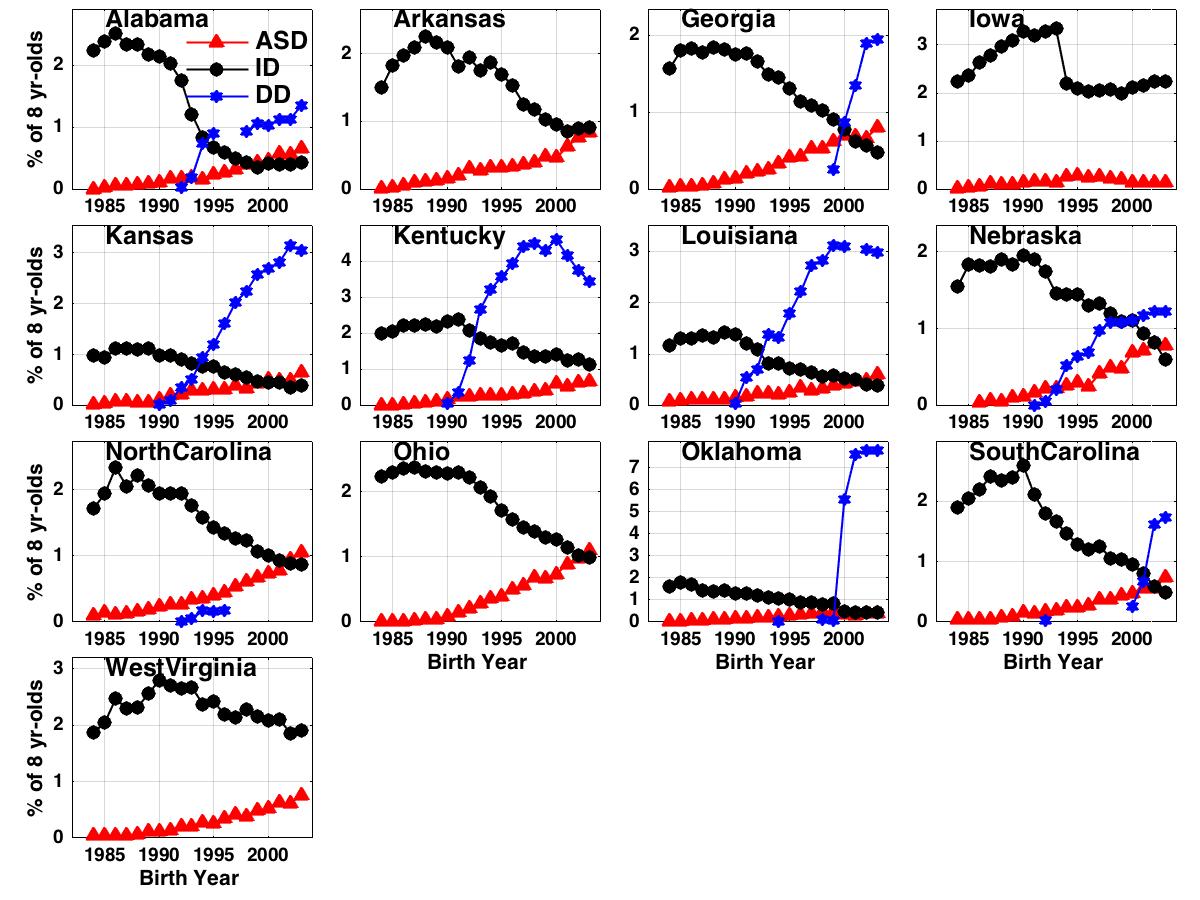 